Βαρκελώνη 5 μέρες 02-06/05/24. Αεροπορικώς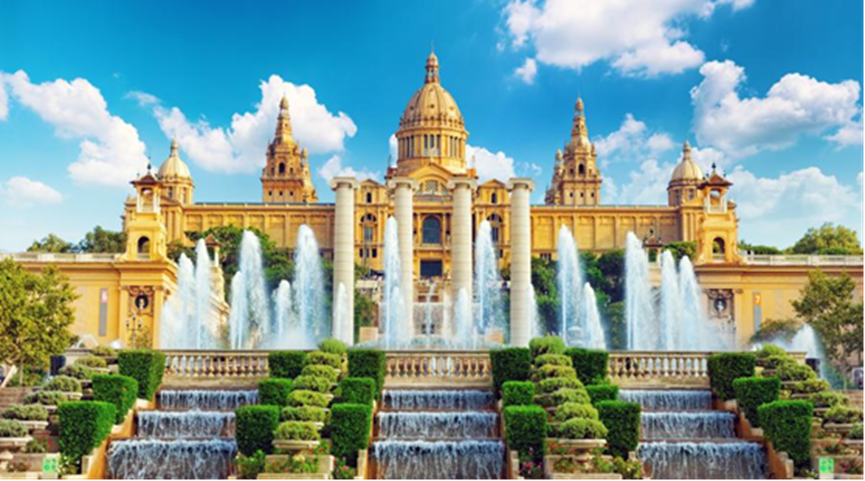 •	Όνομα, ίδρυση και πληροφορίες για τη ΒαρκελώνηΗ Βαρκελώνη είναι παραλιακή πόλη της Ισπανίας, βρέχεται από τη Μεσόγειο Θάλασσα και βρίσκεται στο βορειοανατολικό τμήμα της χώρας, αρκετά κοντά στα σύνορα με τη Γαλλία (απέχει 180 χλμ.). Μετά τη Μαδρίτη είναι η δεύτερη μεγαλύτερη πόλη της χώρας, ενώ είναι η πρωτεύουσα και η μεγαλύτερη πόλη της αυτοδιοικούμενης περιφέρειας της Καταλονίας. Μάλιστα με τον πληθυσμό της μητροπολιτικής της περιοχής να φτάνει τα 4.8 εκατομμύρια κατοίκους, είναι η 5η πολυπληθέστερη αστική περιοχή της Ευρώπης μετά από αυτή του Παρισιού, του Ρουρ της Δυτική Γερμανία, της Μαδρίτης και του Μιλάνου. Το όνομα της πόλης προέρχεται από το αρχαίο ιβηρικό "Baŕkeno" (Βαρκινών) με το οποίο αναφέρεται ως οικισμός που πιθανότατα υπήρχε στην περιοχή τον 3ο αιώνα π.Χ.. Τα πρώτα σημάδια κατοίκησης της περιοχής ανάγονται στη 5η χιλιετία π.Χ., ενώ το 15 π.Χ. επανιδρύεται και αναμορφώνεται ως Ρωμαϊκή πόλη και κάστρο σε ένα μικρό λόφο του σημερινού ιστορικού κέντρου (Mont Taber). Από το 801 έως το 1137 υπήρξε η πρωτεύουσα της Ανεξάρτητης Κομητείας της Βαρκελώνης. Το 1137 ενώθηκε με το Βασίλειο της Αραγωνίας και ως τον 15ο αιώνα αποτελούσε το σημαντικότερο οικονομικό κέντρο του Βασιλείου. Το 1469 μετά το Γάμο του Φερδινάνδου της Αραγωνίας με την Ισαβέλλα της Καστίλης, η Βαρκελώνη βρέθηκε κάτω από την Ισπανική Μοναρχία, και προχώρησε στις πρώτες αυτονομιστικές εξεγέρσεις ήδη από το 1640. Κατά τους Ναπολεόντειους πολέμους (1807-1814) δέχτηκε πολλές καταστροφές, στη συνέχεια όμως ακολούθησε μια περίοδος ανάπτυξης ανεβαίνοντας από νωρίς στο τρένο της Βιομηχανικής Επανάστασης.Η ζωντανή πρωτεύουσα της Καταλονίας, η Βαρκελώνη είναι μια εκπληκτική παραθαλάσσια πόλη που φαντάζει την ομορφιά της και τον ηλιόλουστο τρόπο ζωής. Το πανέμορφο τοπίο, η μαγευτική αρχιτεκτονική και τα θαυμάσια πολιτιστικά αξιοθέατα αποτελούν έναν ελκυστικό προορισμό. Φυσικά, το βάλτο μεσογειακό κλίμα προσθέτει στη γοητεία. Η Βαρκελώνη έχει μια ατμοσφαιρική μεσαιωνική συνοικία, το Barri Gòtic, με σχεδόν μαγική ατμόσφαιρα του παλιού κόσμου, αλλά είναι ακόμα πιο διάσημη για τη μοντερνιστική αρχιτεκτονική της. Ο Αντόνι Γκαουντί άφησε ένα μόνιμο σημάδι στη Βαρκελώνη με τα πρωτοποριακά του υπερρεαλιστικά κτίρια. μερικά από τα οποία απαριθμούνται στην UNESCO. Μετά από όλα τα αξιοθέατα, οι τουρίστες θα θέλουν απλά να χαλαρώσουν και να απολαύσουν τη χαρούμενη ατμόσφαιρα της πόλης. Κάντε μια βόλτα στη La Rambla, όπου οι ντόπιοι βρίσκονται έξω. Αποδράστε στις αμμώδεις παραλίες κοντά στο λιμάνι και ξεκουραστείτε σε χαλαρά γεύματα σε υπαίθριες βεράντες. Περιπλανηθείτε χωρίς νόημα και βρείτε κρυμμένες πλατείες της πόλης, όπου οι μουσικοί της οδού τραγουδούν μελωδίες στις ισπανικές κιθάρες. Εκπληκτικές εκπλήξεις αφθονούν σε κάθε στροφή.                                                               •	Αξιοθέατα, πολιτισμός και οικονομική ευρωστία στη ΒαρκελώνηΣήμερα η Βαρκελώνη θεωρείται ένα από τα σημαντικότερα πολιτιστικά, οικονομικά και τουριστικά κέντρα της Ισπανίας, αλλά και ολόκληρης της Ευρώπης. Φιλοξενεί διεθνείς κολοσσούς τεχνολογίας και υπηρεσιών, ενώ αποτελεί το κέντρο βιοτεχνολογίας της χώρας. Η επιχειρηματικότητα, οι νέες τεχνολογίες και οι φυσικοί πόροι κάνουν τη Βαρκελώνη μια ιδιαίτερα πλούσια περιοχή, ενώ σε όρους ΑΕΠ είναι η 4η πλουσιότερη αστική περιοχή στην Ευρώπη. Το πολιτιστικό αποτύπωμα της Βαρκελώνης αντικατοπτρίζεται στα φημισμένα πανεπιστήμια, τα θέατρα, τους χώρους συναυλιών και τα φεστιβάλ που φιλοξενεί αλλά κυρίως στα διεθνώς φημισμένα αρχιτεκτονικά έργα του Αντόνι Γκαουντί. Διαθέτει 9 Μνημεία Παγκόσμιας Κληρονομιάς αναγνωρισμένα από την UNESCO και είναι μια σύγχρονη μητρόπολη με άρτιες τουριστικές και συγκοινωνιακές υποδομές. Όλα αυτά κάνουν τη Βαρκελώνη έναν από τους μεγαλύτερους τουριστικούς προορισμούς της Ευρώπης, με περισσότερους από 9 εκατομμύρια επισκέπτες σε ετήσιο επίπεδο.| 1η Μέρα | Θεσσαλονίκη – Βαρκελώνη. Συγκέντρωση στο αεροδρόμιο Μακεδονία για την απευθείας πτήση μας στη Βαρκελώνη. Άφιξη και τακτοποίηση στο ξενοδοχείο μας. Το βράδυ ελεύθερος χρόνος για μια πρώτη γνωριμία με την πόλη. | 2η Μέρα | Βαρκελώνη – Ξενάγηση πόλης.Πρωινό και στη συνέχεια θα ξεκινήσουμε την περιπατητική μας ξενάγηση στην καλοσχεδιασμένη αυτή πόλη και το μεγαλύτερο λιμάνι της Μεσογείου, θα ξεκινήσει από το ιστορικό της κέντρο, την γοτθική συνοικία, γνωστή ως Barrio Gotico, με τα πανέμορφα πέτρινα σοκάκια και σήμα κατατεθέν της τον εντυπωσιακό Καθεδρικό ναό της Αγίας Ευλαλίας. Συνεχίζουμε με την πλατεία Isidre Nonel και τον εντυπωσιακό τοίχο που είναι διακοσμημένος με 4.000 κεραμικά πλακάκια τα οποία έχουν τυπωμένα επάνω τους φωτογραφίες. Όλα μαζί τα πλακάκια δημιουργούν μια μεγαλύτερη εικόνα που όταν την βλέπεις από μακριά σχηματίζουν ένα μοναδικό μωσαϊκό φιλί. «Ο κόσμος αρχίζει με κάθε φιλί» είναι το σύνθημα που αναγράφεται στην πλακέτα του έργου και δημιουργήθηκε με αφορμή την 300η επέτειο από την απελευθέρωση της πόλης. Συνεχίζουμε στον εμπορικό δρόμο Porta del Angel για να καταλήξουμε στην μεγαλύτερη και εμπορικότερη πλατεία – την Plaza Cataluna – και θα φθάσουμε τελικά στον πασίγνωστο πεζόδρομο Las Ramblas, με την αγορά των λουλουδιών, τους υπαίθριους καλλιτέχνες και ζωγράφους και την αστείρευτη ζωντάνια του. Συνεχίζοντας στην Ramblas, θα δούμε την βρύση καναλέτας (Rambla Canaletes), η οποία φημίζεται για το σιντριβάνι με το οικόσημο της Καταλονίας. Ο μύθος λέει ότι κάποιος που έχει δοκιμάσει λίγο νερό από αυτό θα επιστρέψει σίγουρα εδώ. Εδώ είναι επίσης το σημείο συνάντησης των οπαδών της πιο επιτυχημένης ομάδας του 21ου αιώνα, της Μπαρτσελόνα. Περπατώντας, και περίπου στην μέση της La Ramblas θα δούμε την Plaza Real, μια κλασσική αρχοντική πλατείa, όπου μπορείτε να απολαύσετε τον καφέ σας. Στη συνέχεια θα επισκεφτούμε το περίφημο Parque Guel (εισιτήρια εξ’ιδίων), έργο του Antonio Gaudi, παράδειγμα αρμονίας της φύσης και αρχιτεκτονικής, που έχει ανακηρυχθεί παγκόσμιο μνημείο πολιτιστικής κληρονομιάς της UNESCO. Στη συνέχεια μετάβαση και τακτοποίηση  στο ξενοδοχείο μας για ξεκούραση. Διανυκτέρευση. | 3η ημέρα | Βαρκελώνη -  Ολυμπιακό χωριό - Sagrada Familia -Montjuik - Ισπανικό χωριό.Πρωινό και η ξενάγηση μας θα αρχίσει από το Ολυμπιακό χωριό, το Ολυμπιακό λιμάνι και την Barceloneta, το παλιό ψαροχώρι, όπου στον ελεύθερο χρόνο σας θα μπορείτε να γευτείτε την γνωστή παέγια .Στη συνέχεια θα καταλήξουμε στον επιβλητικό ναό της Sagrada Familia, το σημαντικότερο έργο του Gaudi που είναι και το πιο επισκέψιμο μνημείο της Βαρκελώνης, τον οποίο θα θαυμάσουμε και εσωτερικά (δηλώστε εξ αρχής κράτηση εισόδου ). Μία εκκλησία σύμβολο για την πόλη της Βαρκελώνης, όπου συγκαταλέγεται μεταξύ των πιο περίπλοκων και χρονοβόρων αρχιτεκτονικών έργων στον κόσμο. Είναι το έργο ζωής του Antonio Gaudi , ο οποίος αφιέρωσε 43 χρόνια για να βάλει τις βάσεις αυτού του μνημειώδες έργου. Μετά Θα συνεχίσουμε τη διαδρομή μας με το λεωφορείο διασχίζοντας την γνωστή λεωφόρο Passeig de Gracia –τα Ηλύσια Πεδία της Βαρκελώνης, με τα εντυπωσιακά ‘μοντερνιστικά’ κτίρια, τα αριστοκρατικά καταστήματα και τα πολύ καλά εστιατόρια , όπου θα θαυμάσουμε και τα δύο διασημότερα σπίτια του μεγάλου αρχιτέκτονα Antonio Gaudi, το Casa Battlo και το Casa Mila, καθώς και τα σπίτια των καλύτερων αρχιτεκτόνων της εποχής – του Lluis Domenech I Montaner, του Puig I Cadafalch, του Enric Sagnier και πολλών άλλων. Στη συνέχεια θα περάσουμε από τη Diagonal για να προσεγγίσουμε το γήπεδο της Barcelona, το Camp Nou, όπου θα σταματήσουμε για φωτογραφίες. – και θα καταλήξουμε στον λόφο Montjuik για να επισκεφτούμε το περίφημο Ισπανικό χωριό, μια μικρογραφία της Ισπανίας, που κατασκευάστηκε για την παγκόσμια έκθεση του 1929. Χρόνος για γεύμα και στη συνέχεια θα επισκεφτούμε τις εγκαταστάσεις των Ολυμπιακών αγώνων και τέλος θα επισκεφτούμε το παρατηρητήριο του Δημάρχου για να απολαύσουμε την μοναδική πανοραμική θέα της πόλης και του λιμανιού . Επιστροφή στο ξενοδοχείο μας για ξεκούραση . Το βράδυ Για το βράδυ σας προτείνουμε να παρακολουθήσετε Flamenco στην πατρίδα του και να αφεθείτε στον έντονο και γεμάτο πάθος ρυθμό του. Διανυκτέρευση.| 4η ημέρα | Βαρκελώνη - Χιρόνα - Φιγκέρες / Μουσείο Νταλί.Η σημερινή ολοήμερη ξενάγησή μας θα ξεκινήσει με το Φιγκέρες (Figueres), την πόλη του Σαλβαδόρ Νταλί. Στο μουσείο του (εισιτήρια εξ’ιδίων) θα δούμε την μεγαλύτερη συλλογή έργων του παγκοσμίως, από τα νεανικά του χρόνια έως τον θάνατό του. Σε πολλά από τα έργα του εμφανίζεται η Γκαλά, η γυναίκα και ο έρωτας της ζωής του, ενώ στο κέντρο του μουσείου βρίσκεται ο τάφος του, στον χώρο και στην πόλη που τον τίμησε όσο κανείς άλλος. Βγαίνοντας από το μουσείο απολαύστε επίσης την έκθεση κοσμημάτων, που αποτελείται από 37 μοναδικά κοσμήματα τα οποία σχεδίασε  ο πολυτάλαντος ζωγράφος. Συνεχίζουμε για την Τζιρόνα (Girona), μια πανέμορφη πόλη στις όχθες του ποταμού Onar με πανέμορφα ζωγραφιστά σπίτια. Θα θαυμάσουμε τον Καθεδρικό ναό της πόλης και θα περπατήσουμε στην πρώην εβραϊκή συνοικία, όπου ζούσαν οι Σεφαρδίτες – οι Εβραίοι της Ισπανίας. Επιστροφή αργά το απόγευμα στην Βαρκελώνη. Διανυκτέρευση.| 5η Μέρα | Βαρκελώνη – Ελεύθερη μέρα – Πτήση επιστροφής.Πρωινό και στη συνέχεια θα έχετε ελεύθερο χρόνο για τα τελευταία σας ψώνια. Στη συνέχεια θα αναχωρήσουμε για το αεροδρόμιο για την πτήση της επιστροφής.Βαρκελώνη 5 μέρες Βαρκελώνη 5 μέρες Βαρκελώνη 5 μέρες Βαρκελώνη 5 μέρες Βαρκελώνη 5 μέρες Αναχώρηση: 02/05/24 - Πακέτο εκδρομήςΑναχώρηση: 02/05/24 - Πακέτο εκδρομήςΞενοδοχείοΚατ.ΔιατροφήΤιμή σε δίκλινοΠαιδί σε τρίκλινο 2-12 ετώνΕπιβ. ΜονόκλινουΓενικές ΠληροφορίεςSb Plaza Europa or Similar4*Πρωινό749€585€330€Πτήσεις με την Aegean Airlines: Θεσσαλονίκη - Βαρκελώνη:                    15:30 - 17:30                                     Βαρκελώνη - Θεσσαλονίκη:                      18:15 - 21:15Στη τιμή περιλαμβάνονται: Αεροπορικά με την Aegean Airlines: Μια Αποσκευή 23kg ανά 2 άτομα και μια χειραποσκευή 8kg ανά άτομο. Πρωινό καθημερινά στον χώρο του ξενοδοχείου. Τέσσερις (4) διανυκτερεύσεις στο ξενοδοχείο που αναγράφεται στον αναλυτικό μας τιμοκατάλογο. Μεταφορές με κλιματιζόμενο τουριστικό λεωφορείο, σύμφωνα με το αναλυτικό πρόγραμμα. Περιηγήσεις σύμφωνα με το αναλυτικό πρόγραμμα. Επίσημος αρχηγός / συνοδός του γραφείου μας. Ασφάλεια αστικής ευθύνης. 
Δεν περιλαμβάνονται: Φόροι αεροδρομίων, επίναυλοι καυσίμων: 165€ κατά άτομο. Τέλη διαμονής. Check points: 20€ το άτομο. Ότι δεν αναφέρεται στο πρόγραμμα ή αναγράφεται ως προαιρετικό ή προτεινόμενο. Ειδική ασφαλιστική κάλυψη για ακύρωση ταξιδιού λόγω ασθένειας COVID19: 15€. Ζητήστε αναλυτικότερες πληροφορίες.Στη τιμή περιλαμβάνονται: Αεροπορικά με την Aegean Airlines: Μια Αποσκευή 23kg ανά 2 άτομα και μια χειραποσκευή 8kg ανά άτομο. Πρωινό καθημερινά στον χώρο του ξενοδοχείου. Τέσσερις (4) διανυκτερεύσεις στο ξενοδοχείο που αναγράφεται στον αναλυτικό μας τιμοκατάλογο. Μεταφορές με κλιματιζόμενο τουριστικό λεωφορείο, σύμφωνα με το αναλυτικό πρόγραμμα. Περιηγήσεις σύμφωνα με το αναλυτικό πρόγραμμα. Επίσημος αρχηγός / συνοδός του γραφείου μας. Ασφάλεια αστικής ευθύνης. 
Δεν περιλαμβάνονται: Φόροι αεροδρομίων, επίναυλοι καυσίμων: 165€ κατά άτομο. Τέλη διαμονής. Check points: 20€ το άτομο. Ότι δεν αναφέρεται στο πρόγραμμα ή αναγράφεται ως προαιρετικό ή προτεινόμενο. Ειδική ασφαλιστική κάλυψη για ακύρωση ταξιδιού λόγω ασθένειας COVID19: 15€. Ζητήστε αναλυτικότερες πληροφορίες.Στη τιμή περιλαμβάνονται: Αεροπορικά με την Aegean Airlines: Μια Αποσκευή 23kg ανά 2 άτομα και μια χειραποσκευή 8kg ανά άτομο. Πρωινό καθημερινά στον χώρο του ξενοδοχείου. Τέσσερις (4) διανυκτερεύσεις στο ξενοδοχείο που αναγράφεται στον αναλυτικό μας τιμοκατάλογο. Μεταφορές με κλιματιζόμενο τουριστικό λεωφορείο, σύμφωνα με το αναλυτικό πρόγραμμα. Περιηγήσεις σύμφωνα με το αναλυτικό πρόγραμμα. Επίσημος αρχηγός / συνοδός του γραφείου μας. Ασφάλεια αστικής ευθύνης. 
Δεν περιλαμβάνονται: Φόροι αεροδρομίων, επίναυλοι καυσίμων: 165€ κατά άτομο. Τέλη διαμονής. Check points: 20€ το άτομο. Ότι δεν αναφέρεται στο πρόγραμμα ή αναγράφεται ως προαιρετικό ή προτεινόμενο. Ειδική ασφαλιστική κάλυψη για ακύρωση ταξιδιού λόγω ασθένειας COVID19: 15€. Ζητήστε αναλυτικότερες πληροφορίες.Στη τιμή περιλαμβάνονται: Αεροπορικά με την Aegean Airlines: Μια Αποσκευή 23kg ανά 2 άτομα και μια χειραποσκευή 8kg ανά άτομο. Πρωινό καθημερινά στον χώρο του ξενοδοχείου. Τέσσερις (4) διανυκτερεύσεις στο ξενοδοχείο που αναγράφεται στον αναλυτικό μας τιμοκατάλογο. Μεταφορές με κλιματιζόμενο τουριστικό λεωφορείο, σύμφωνα με το αναλυτικό πρόγραμμα. Περιηγήσεις σύμφωνα με το αναλυτικό πρόγραμμα. Επίσημος αρχηγός / συνοδός του γραφείου μας. Ασφάλεια αστικής ευθύνης. 
Δεν περιλαμβάνονται: Φόροι αεροδρομίων, επίναυλοι καυσίμων: 165€ κατά άτομο. Τέλη διαμονής. Check points: 20€ το άτομο. Ότι δεν αναφέρεται στο πρόγραμμα ή αναγράφεται ως προαιρετικό ή προτεινόμενο. Ειδική ασφαλιστική κάλυψη για ακύρωση ταξιδιού λόγω ασθένειας COVID19: 15€. Ζητήστε αναλυτικότερες πληροφορίες.Στη τιμή περιλαμβάνονται: Αεροπορικά με την Aegean Airlines: Μια Αποσκευή 23kg ανά 2 άτομα και μια χειραποσκευή 8kg ανά άτομο. Πρωινό καθημερινά στον χώρο του ξενοδοχείου. Τέσσερις (4) διανυκτερεύσεις στο ξενοδοχείο που αναγράφεται στον αναλυτικό μας τιμοκατάλογο. Μεταφορές με κλιματιζόμενο τουριστικό λεωφορείο, σύμφωνα με το αναλυτικό πρόγραμμα. Περιηγήσεις σύμφωνα με το αναλυτικό πρόγραμμα. Επίσημος αρχηγός / συνοδός του γραφείου μας. Ασφάλεια αστικής ευθύνης. 
Δεν περιλαμβάνονται: Φόροι αεροδρομίων, επίναυλοι καυσίμων: 165€ κατά άτομο. Τέλη διαμονής. Check points: 20€ το άτομο. Ότι δεν αναφέρεται στο πρόγραμμα ή αναγράφεται ως προαιρετικό ή προτεινόμενο. Ειδική ασφαλιστική κάλυψη για ακύρωση ταξιδιού λόγω ασθένειας COVID19: 15€. Ζητήστε αναλυτικότερες πληροφορίες.Στη τιμή περιλαμβάνονται: Αεροπορικά με την Aegean Airlines: Μια Αποσκευή 23kg ανά 2 άτομα και μια χειραποσκευή 8kg ανά άτομο. Πρωινό καθημερινά στον χώρο του ξενοδοχείου. Τέσσερις (4) διανυκτερεύσεις στο ξενοδοχείο που αναγράφεται στον αναλυτικό μας τιμοκατάλογο. Μεταφορές με κλιματιζόμενο τουριστικό λεωφορείο, σύμφωνα με το αναλυτικό πρόγραμμα. Περιηγήσεις σύμφωνα με το αναλυτικό πρόγραμμα. Επίσημος αρχηγός / συνοδός του γραφείου μας. Ασφάλεια αστικής ευθύνης. 
Δεν περιλαμβάνονται: Φόροι αεροδρομίων, επίναυλοι καυσίμων: 165€ κατά άτομο. Τέλη διαμονής. Check points: 20€ το άτομο. Ότι δεν αναφέρεται στο πρόγραμμα ή αναγράφεται ως προαιρετικό ή προτεινόμενο. Ειδική ασφαλιστική κάλυψη για ακύρωση ταξιδιού λόγω ασθένειας COVID19: 15€. Ζητήστε αναλυτικότερες πληροφορίες.Στη τιμή περιλαμβάνονται: Αεροπορικά με την Aegean Airlines: Μια Αποσκευή 23kg ανά 2 άτομα και μια χειραποσκευή 8kg ανά άτομο. Πρωινό καθημερινά στον χώρο του ξενοδοχείου. Τέσσερις (4) διανυκτερεύσεις στο ξενοδοχείο που αναγράφεται στον αναλυτικό μας τιμοκατάλογο. Μεταφορές με κλιματιζόμενο τουριστικό λεωφορείο, σύμφωνα με το αναλυτικό πρόγραμμα. Περιηγήσεις σύμφωνα με το αναλυτικό πρόγραμμα. Επίσημος αρχηγός / συνοδός του γραφείου μας. Ασφάλεια αστικής ευθύνης. 
Δεν περιλαμβάνονται: Φόροι αεροδρομίων, επίναυλοι καυσίμων: 165€ κατά άτομο. Τέλη διαμονής. Check points: 20€ το άτομο. Ότι δεν αναφέρεται στο πρόγραμμα ή αναγράφεται ως προαιρετικό ή προτεινόμενο. Ειδική ασφαλιστική κάλυψη για ακύρωση ταξιδιού λόγω ασθένειας COVID19: 15€. Ζητήστε αναλυτικότερες πληροφορίες.